Development Plan 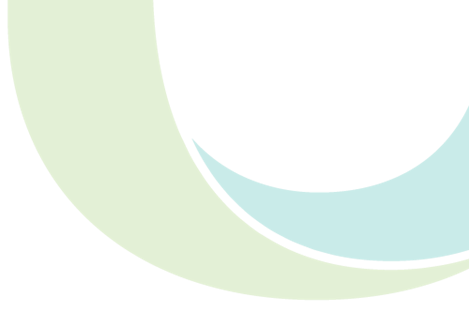 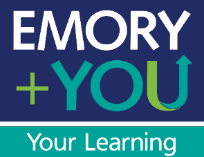 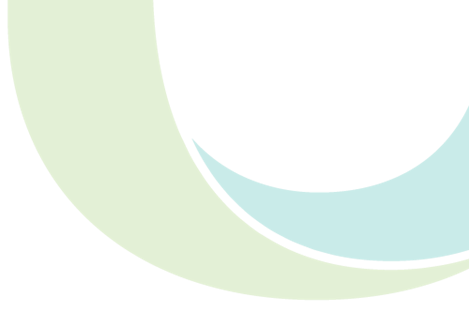 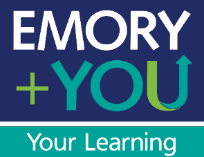 Name: Date: Professional development is about improving yourself through training, experiences, and behaviors that will ultimately help you grow as an employee, leader, and person.  The starting point is a plan. This document will help you create a plan to ultimately help you learn and grow. When planning your development goals reflect on both your current skills and new skills you need to help you be more successful. Development Planning Steps:Determine where your strengths & development needs exist.
(Consider technical/functional knowledge, skills, competencies, feedback, performance reviews, etc.)
Select 1-3 areas of focused development that would be most impactful in achieving your goals.
(List them in the table and indicate with a check mark whether this is a strength or an area to develop.) 
Create detailed action plans for each goal.I will see the greatest impact on my success by focusing in the following areas: Create SMART goals. Make sure they are…Specific: Well-defined, clear, and unambiguousMeasurable: Criteria that are verifiable indicators of progress Achievable: Attainable and not impossible to achieveRelevant: Relevant to your needs and goalsTimely: A timeline with milestones (e.g., start/finish date)Goal #1: In the next 6 months I will (Describe what you will achieve):  So that (Describe the benefit or pay-off): Indicators of My Progress will include (How will it be evident to others): Review your progress with your leader every 120 daysGoal #2: In the next 6 months I will (Describe what you will achieve):  So that (Describe the benefit or pay-off): Indicators of My Progress will include (How will it be evident to others): Review your progress with your leader every 120 daysGoal #3: In the next 6 months I will (Describe what you will achieve):  So that (Describe the benefit or pay-off): Indicators of My Progress will include (How will it be evident to others): Review your progress with your leader every 120 daysCompetency/BehaviorStrength to LeverageKey Area for DevelopmentDevelopment Actions
Be sure to consider where you can connect your development actions to your business objectives.Target Date
When will you start and stop each action? Support Needed/Barriers to Overcome
What help will you need and from whom? What barriers will you likely face?123Quarterly UpdateProgress toward GoalYourInitials & DateLeader’sInitials & DateInitial PlanThere is agreement on the focus of development and the activities contained in this plan.Update 1Update 2Update 3Development Actions
Be sure to consider where you can connect your development actions to your business objectives.Target Date
When will you start and stop each action? Support Needed/Barriers to Overcome
What help will you need and from whom? What barriers will you likely face?123Quarterly UpdateProgress toward GoalYourInitials & DateLeader’sInitials & DateInitial PlanThere is agreement on the focus of development and the activities contained in this plan.Update 1Update 2Update 3Development Actions
Be sure to consider where you can connect your development actions to your business objectives.Target Date
When will you start and stop each action? Support Needed/Barriers to Overcome
What help will you need and from whom? What barriers will you likely face?123Quarterly UpdateProgress toward GoalYourInitials & DateLeader’sInitials & DateInitial PlanThere is agreement on the focus of development and the activities contained in this plan.Update 1Update 2Update 3